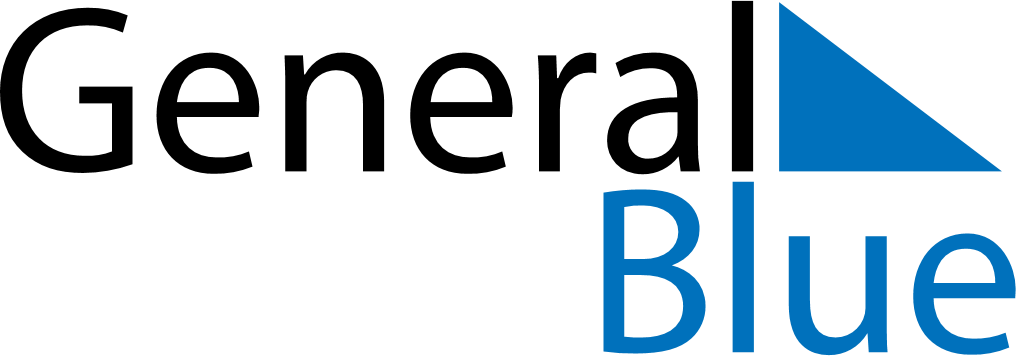 July 2024July 2024July 2024July 2024July 2024July 2024Simpele, South Karelia, FinlandSimpele, South Karelia, FinlandSimpele, South Karelia, FinlandSimpele, South Karelia, FinlandSimpele, South Karelia, FinlandSimpele, South Karelia, FinlandSunday Monday Tuesday Wednesday Thursday Friday Saturday 1 2 3 4 5 6 Sunrise: 3:27 AM Sunset: 10:45 PM Daylight: 19 hours and 17 minutes. Sunrise: 3:28 AM Sunset: 10:44 PM Daylight: 19 hours and 15 minutes. Sunrise: 3:30 AM Sunset: 10:43 PM Daylight: 19 hours and 12 minutes. Sunrise: 3:31 AM Sunset: 10:42 PM Daylight: 19 hours and 10 minutes. Sunrise: 3:33 AM Sunset: 10:40 PM Daylight: 19 hours and 7 minutes. Sunrise: 3:34 AM Sunset: 10:39 PM Daylight: 19 hours and 4 minutes. 7 8 9 10 11 12 13 Sunrise: 3:36 AM Sunset: 10:38 PM Daylight: 19 hours and 1 minute. Sunrise: 3:38 AM Sunset: 10:36 PM Daylight: 18 hours and 58 minutes. Sunrise: 3:40 AM Sunset: 10:35 PM Daylight: 18 hours and 55 minutes. Sunrise: 3:42 AM Sunset: 10:33 PM Daylight: 18 hours and 51 minutes. Sunrise: 3:44 AM Sunset: 10:32 PM Daylight: 18 hours and 48 minutes. Sunrise: 3:46 AM Sunset: 10:30 PM Daylight: 18 hours and 44 minutes. Sunrise: 3:48 AM Sunset: 10:28 PM Daylight: 18 hours and 40 minutes. 14 15 16 17 18 19 20 Sunrise: 3:50 AM Sunset: 10:26 PM Daylight: 18 hours and 36 minutes. Sunrise: 3:52 AM Sunset: 10:24 PM Daylight: 18 hours and 32 minutes. Sunrise: 3:54 AM Sunset: 10:22 PM Daylight: 18 hours and 28 minutes. Sunrise: 3:56 AM Sunset: 10:20 PM Daylight: 18 hours and 23 minutes. Sunrise: 3:59 AM Sunset: 10:18 PM Daylight: 18 hours and 19 minutes. Sunrise: 4:01 AM Sunset: 10:16 PM Daylight: 18 hours and 14 minutes. Sunrise: 4:03 AM Sunset: 10:14 PM Daylight: 18 hours and 10 minutes. 21 22 23 24 25 26 27 Sunrise: 4:06 AM Sunset: 10:11 PM Daylight: 18 hours and 5 minutes. Sunrise: 4:08 AM Sunset: 10:09 PM Daylight: 18 hours and 1 minute. Sunrise: 4:10 AM Sunset: 10:07 PM Daylight: 17 hours and 56 minutes. Sunrise: 4:13 AM Sunset: 10:04 PM Daylight: 17 hours and 51 minutes. Sunrise: 4:15 AM Sunset: 10:02 PM Daylight: 17 hours and 46 minutes. Sunrise: 4:18 AM Sunset: 9:59 PM Daylight: 17 hours and 41 minutes. Sunrise: 4:20 AM Sunset: 9:57 PM Daylight: 17 hours and 36 minutes. 28 29 30 31 Sunrise: 4:23 AM Sunset: 9:54 PM Daylight: 17 hours and 31 minutes. Sunrise: 4:25 AM Sunset: 9:52 PM Daylight: 17 hours and 26 minutes. Sunrise: 4:28 AM Sunset: 9:49 PM Daylight: 17 hours and 20 minutes. Sunrise: 4:31 AM Sunset: 9:46 PM Daylight: 17 hours and 15 minutes. 